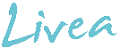 Middag: Bifftaco med grove wraps og guacamole (4 porsjoner)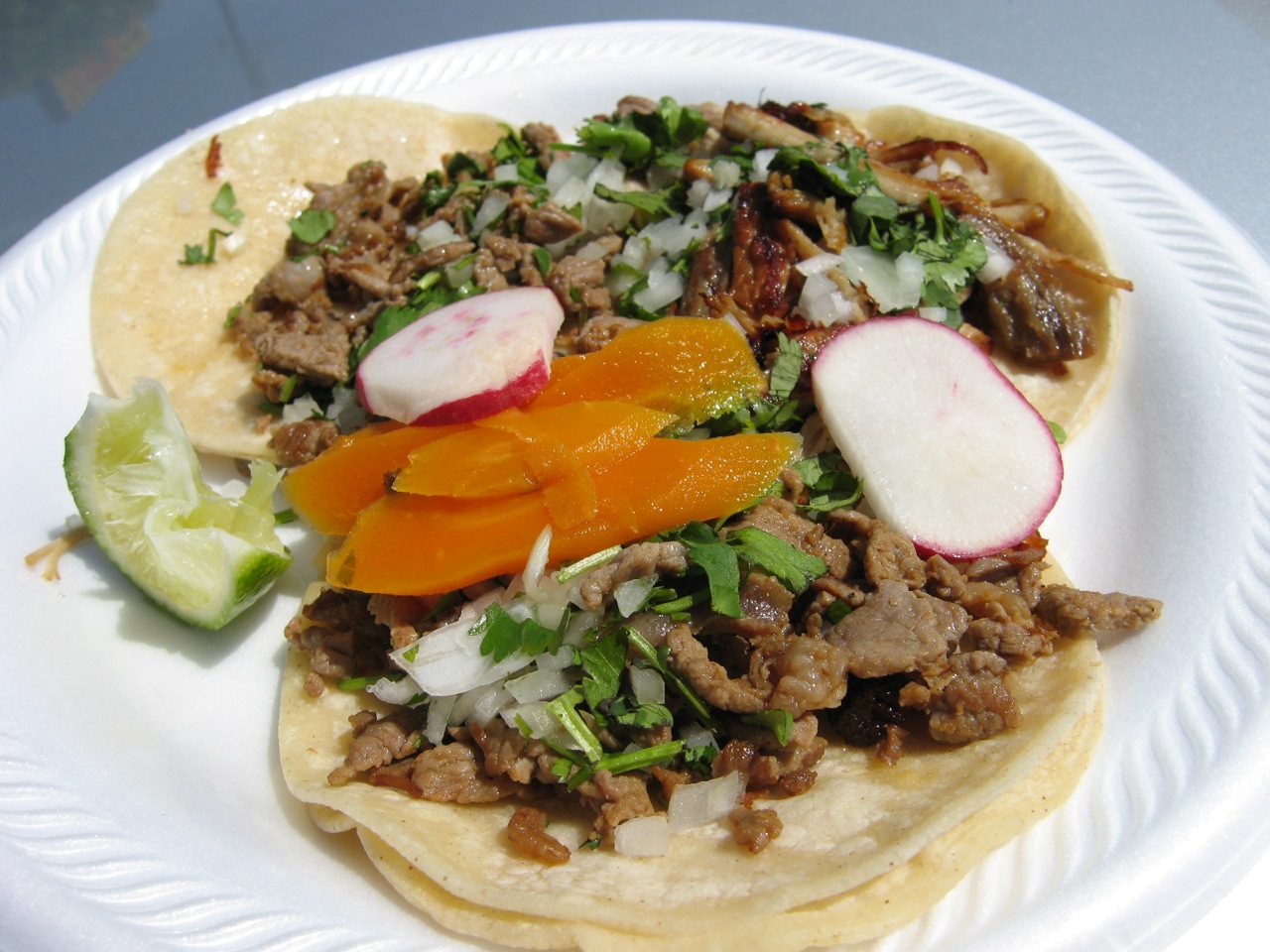 -600 g mørbrad av storfe i biffer-1⁄2 ts salt-1⁄4 ts pepper-2 ss margarin til stekingHot krydderolje:-1⁄2 stk finhakket rød chili-1 båt revet hvitløk-1 ts malt spisskummen-1 ts paprikapulver-11⁄2 ss oljeGuacamole:-11⁄2 stk avokado-1 ss sitron- eller limesaft-1 båt revet hvitløk-1⁄2 stk finhakket rød chili-1 ss finhakket frisk koriander-1⁄4 ts salt-1⁄4 ts pepperSalsa:-4 stk tomat-3⁄4 stk agurk-1 stk gul paprika-1 stk rødløk-4 ss finhakket frisk koriander-saft av 1⁄2 stk lime-1 ss olivenolje-1⁄4 ts salt-1⁄4 ts pepper-8 stk fullkornstortilla-1 pk babyspinat (à 65 g)-8 stilker frisk corianderFremgangsmåte:-Bland sammen ingrediensene til krydderoljen. Ønsker du en mildere krydderolje ta bort chilifrøene før du finhakker chilien.-Bland sammen ingrediensene til krydderoljen. Ønsker du en mildere krydderolje ta bort chilifrøene før du finhakker chilien.-Bland most avokado med hvitløk, chili og koriander. Smak eventuelt til med salt og pepper. Legg avokadosteinen i guacamolen, da vil den holde på sin friske, grønne farge. Dekk til guacamolen og sett den kaldt til den skal brukes.-Lag salsa. Del tomat i fire. Ta ut kjernen og skjær tomatkjøttet i terninger. Skjær agurk, paprika og rødløk i små terninger. Bland inn koriander, limesaft og olje og sett salsaen kaldt til den skal brukes.-Krydre biffene med salt og pepper. Stek dem på sterk varme til det begynner å piple kjøttsaft på oversiden, 2-3 minutter. Snu biffene og stek dem videre til rosa kjøttsaft pipler frem, ca. 2 minutter. Da er biffene medium stekt. Pensle godt med krydderolje på begge sider av biffene mot slutten av steketiden.-Varm fullkornslefser etter anvisning på pakken.  Fyll varme tortillalefser med spinat, frisk koriander, salsa og saftig biff skåret i skiver. Server guacamole og litt frisk lime ved siden av. 